République du Sénégal                               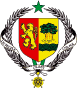        Un Peuple – Un But – Une Foi                                    ………………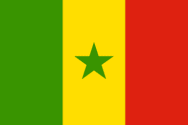 PROGRAMME  D’INVESTISSEMENTPRESENTE PAR L’ONGDénomination : …………………………………………..N° Agrément: ………………………………....................NINEA 	 : ……………………….………………..............ADRESSE DU SIEGE : ………………………………………..RESPONSABLE : M……………………………………………Contacts :              Téléphone : ……………………………………………….              Courriels (E-mail)  : .……………………………………….Date ….……………………………...I - PRESENTATION DE L’ONGPhilosophie de l’organisation1.2-       Domaines d’intervention                        II – PRESENTATION DU PROGRAMME 2.1/ Objectifs Objectif général ;Objectifs spécifiques du programme./ Résultats attendus du Programme2.2.1- Résultats qualitatifs ;2.2.2- Résultats quantitatifs 2-3/ Pertinence et cohérence avec les politiques et les stratégies de L’ETAT  Il s’agira à ce niveau de démontrer la pertinence du programme et ses liens avec les politiques publiques2-4/ Bénéficiaires ou cibles directs et indirects Selon qu’ils soient des personnes physiques ou morales ou selon qu’ils soient une (des) localité(s) précise(s). III- MISE EN ŒUVRE DU PROGRAMME3-1/ Description détaillée des activités 3-2/  Stratégies de mise en œuvre                          3.2.1- Méthodologie d’approche                          3.2.2- Partenaires d’exécution Moyens  humains           3-3- 1- Emplois existants                          - Nombre total de salariés permanents : (Expatriés et Nationaux) ;              - Nombre total du personnel temporaire ;                        ,  - Nombre de volontaires ;              - Nombre de stagiaires.3-3-2  - Emplois à créer         	 - Nombre total d’emplois ;             - Profil des personnels.3-4/ Moyens financiers              3.4.1 -  Structure du financement :                3.4.2  -  Structure du BudgetSelon canevas ci-après : -  Fonctionnement (loyer, communication, électricité, eau, entretien, frais de mission, carburant, fournitures de bureau…)            -   Personnel (salaires et charges sociales) - Investissement (équipement, activités de terrain, infrastructures, formation séminaires, ateliers,                                  suivi-évaluation…)-      Autres : (divers et imprévus, voyages d’études, audit…)3-5/  Moyens matériels                    3-5-1- Moyens matériels existants                  3-5-2 - Moyens matériels à acquérir NB1 : Le nombre de véhicule à accorder doit être basé sur l’ampleur du programme, l’âge du parc existant, le nombre de personnels de terrain, le nombre de volet ou d’activités requérant différents spécialistes devant intervenir en même temps.NB2 : Les denrées alimentaires ainsi que les friperies sont aussi exclues du programme d’investissement.  IV – CALENDRIER D’EXECUTION DU PROGRAMMELe programme d’investissement dure deux (02) ans à compter de la date d’approbation. Ainsi le planning d’exécution est calé sur une 1ère année et une 2ème année selon 8 trimestres.V – Matrices de cadrage et de SUIVI - EVALUATION5-1/ Matrice de cadre logique / Matrice du suivi – évaluation → (voir mode paysage)           5-3/ Suivi et évaluation du Programme au regard de la règlementation en                  VigueurSUIVI : Le suivi des programmes ou projets se fera conformément aux dispositions prévues par le décret n°2015-145 du 04 février 2015 fixant les modalités d’intervention des ONG au Sénégal.EVALUATION : Une évaluation de l’impact du programme ou du projet peut être décidée à tout moment par le Gouvernement. Le programme d’investissement doit faire l’objet d’une évaluation périodique tous les deux (2) ans par les différentes parties prenantes (Ministère – ONG – autres compétences jugées utiles et nécessaires). Les termes de référence de cette évaluation seront définis d’accord partie.VI – ENGAGEMENT DES PARTIES PRENANTES1°) L’ONG……………………… s’engage, dans le cadre de l’exécution dudit programme, à fournir au préfet de département territorialement compétent un rapport d’activités trimestriel pour informer les autorités compétentes de l’évolution du programme.2°) Le  Ministère de l’Intérieur et de la Sécurité publique s’engage, avec les autres départements ministériels concernés, à faciliter l’exécution du programme d’investissement conformément aux dispositions du décret n°2015-145 du 4 février 2015 fixant les modalités d’intervention des organisations non gouvernementales (ONG).VII -  DISPOSITIONS FINALESToute modification majeure du présent programme d’investissement doit faire l’objet d’un avenant conformément aux dispositions du décret n°2015-145 du 04 février 2015fixant les modalités d’intervention des organisations non gouvernementales (ONG).Tout différend entre le Gouvernement et l’ONG relatif à l’interprétation où à l’application du présent programme d’investissement est réglé à l’amiable ou par toute autre voie agréée par les deux parties.	POUR  L’ONG              POUR LE GOUVERNEMENT DU SENEGALLe Ministre délégué auprès du Ministre                                 Le Ministre de l’Intérieur                                            l’Economie, des Finances et du Plan                                             et de la Sécurité publique                                                          chargé du BudgetProgrammes, Projets, Activités, Actions ou OpérationsPersonnes / GenreLocalités (Préciser la Région, le Département, l’Arrondissement, la Commune et éventuellement le Village)Structures ou organisations1.2.3…Intitulé du posteNombre de posteAffectationStatutStatutStatutStatutNationauxExpatriésIntitulé du posteNombre de posteAffectationPermanentTemporaireVolontaire StagiaireNationauxExpatriés                  TOTAL                  TOTAL                  TOTALIntitulé des postesNombre de postesTOTAL :RUBRIQUESMONTANTS en F CFACoût global du programmeContribution de l’ONG (ressources propres)Contribution des populations (préciser la nature)Contribution des autres partenaires (préciser la part de chacun)Contribution de l’EtatExonération des droits et taxes sur le matériel à acquérir et sur certains servicesRUBRIQUESANNEE 1ANNEE 2TOTALPOURCENTAGEFonctionnementPersonnelInvestissementAutresTOTAL           100%NatureQuantitéValeur résiduelleDate acquisitionRemarques NatureUnitéquantitéCoût unitaireAffectationRemarquesProjets ou Activités à réaliserPLANNING D’EXECUTION DU PROGRAMMEPLANNING D’EXECUTION DU PROGRAMMEPLANNING D’EXECUTION DU PROGRAMMEPLANNING D’EXECUTION DU PROGRAMMEPLANNING D’EXECUTION DU PROGRAMMEPLANNING D’EXECUTION DU PROGRAMMEPLANNING D’EXECUTION DU PROGRAMMEPLANNING D’EXECUTION DU PROGRAMMEProjets ou Activités à réaliser1ére ANNEE1ére ANNEE1ére ANNEE1ére ANNEE2nd ANNEE2nd ANNEE2nd ANNEE2nd ANNEEProjets ou Activités à réaliserT1T2T3T4T1T2T3T4Objectifs spécifiquesRésultats quantitatifs Résultats qualitatifsIndicateurs(IOV)Hypothèses de Risques